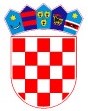 REPUBLIKA HRVATSKAMINISTARSTVO TURIZMA I SPORTA_________________________________________Ime (ime oca ili majke) i prezime
_________________________________________
Adresa prebivališta
_________________________________________OIBIZJAVARadi ostvarivanja prava na poticanje stjecanja stručnih kvalifikacija bivših i sadašnjih vrhunskih sportaša u 2020. godini pod kaznenom i materijalnom odgovornošću izjavljujem da ne primam drugu stipendiju ili subvenciju iz javnih izvora za program obrazovanja prijavljen u ovom Natječaju te da sam upoznat/a sa slijedećim.Stipendijom se smatra mjesečna novčana naknada koju osoba ostvaruje na temelju statusa studenta ili polaznika. Pod javnim izvorima podrazumijevaju se sredstva državnoga proračuna koja uključuju i namjenska sredstva od igara na sreću te sredstva proračuna županija, gradova i općina, kao i sredstva javnih fondova i prihoda javnih trgovačkih društava i drugih javnih institucija fondova Europske unije. ______________________________		                        ______________________________				             (Mjesto, datum)						        (Potpis)